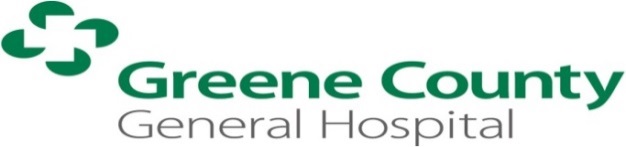 Job DescriptionJob Title: Radiology SecretaryClassification: Full Time/Non-Exempt Education Required: High School Diploma or GED required.Reports to: Radiology Department HeadCreation Date: 04/15/2015Revised Date:THIS POSITION WILL BE 2P – 10:30P ANDEVERY THIRD WEEKEND 7A– 3:30PJob Summary: The Radiology Secretary schedules radiology appointments and greets patients coming into the department.Essential Functions:Answers the telephone and provides assistance to patients or providers to schedule radiologic exams.Provides a high level of customer service to patients coming into the department and ensures they are timely taken back for their scheduled service.Schedules appointments for radiology services.Obtains consents and authorizations for procedures.Obtains and enters orders into EHR.On a daily basis interacts with and supports staff and physicians.Orders supplies and/or equipment.Transportation of patients and moving patients to a cart or wheelchairAssisting technologists with patients during examsAbility to work in a team environmentOther duties as may be assigned.Job RequirementsEducation: High School Diploma or GED required.Certification/Licensure:  CPR required.Experience:    At least three (3) years of clerical and/or customer service experience.   Excellent interpersonal and telephone skills required.  Must have excellent verbal and written communication skills.  Physical Requirements: Frequent sitting, walking and standing.  Ability to lift up to 100 lbs.  Ability to bend, stoop, reach and use fingers to palpate and feel.  Good visual acuity.